xxxOd:	xxxOdesláno:	pondělí 8. ledna 2024 15:43Komu:	xxxKopie:	xxxPředmět:	Objednávka č. 3610004845Přílohy:	3610004845_signed.pdfDobrý den,v příloze Vám zasílám podepsanou objednávku č. 3610004845. Děkuji a přeji hezký den.xxx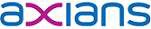 Axians Czech Republic s.r.o.V Parku 2316/12, 148 00 Praha 4 - ChodovTel: xxx www.axians.czSledujte nás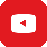 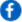 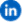 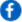 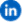 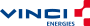 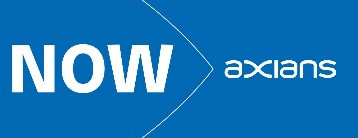 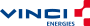 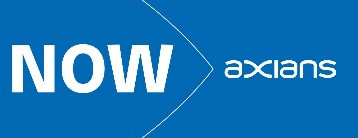 From: xxxSent: Friday, January 5, 2024 2:27 PMTo: xxxCc: xxxSubject: Objednávka č. 3610004845Dobrý den,přílohou Vám zasíláme výše uvedenou objednávku.Vzhledem k povinnosti uveřejňovat veškeré smlouvy v hodnotě nad 50 tis. Kč bez DPH v Registru smluv vyplývající ze zákona č. 340/2015 Sb., Vás žádámeo potvrzení objednávky, a to nejlépe zasláním skenu objednávky podepsané za Vaši stranu osobou k tomu oprávněnou tak, aby bylo prokazatelnéuzavření smluvního vztahu. Uveřejnění v souladu se zákonem zajistí objednatel - Národní agentura pro komunikační a informační technologie, s.p.S pozdravem a přáním příjemného dnexxx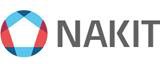 Národní agentura pro komunikační a informační technologie, s. p.Kodaňská 1441/46, 101 00 Praha 10 – Vršovice, Česká republikawww.nakit.cz